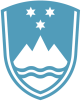 Statement bythe Republic of Sloveniaat the37th Session of the UPR Working Group – Review of Saint LuciaGeneva, 20th January 2021Madame President,Slovenia wishes to commend the delegation of Saint Lucia for the national report, its presentation today and the commitment to the UPR process.Slovenia commends Saint Lucia for ratification of the CRPD. We are also pleased to note that following the Child Friendly Schools Initiative in 2007 that commenced the process of ensuring that operations of schools were in line with the CRC provisions, the corporal punishment was suspended in May 2019 and abolished in 2020. Despite persistent problem of violence against women, we took note that Saint Lucia has undertaken measures to combat gender-based violence, including number of initiatives that have been adopted on the issue. With regards to domestic violence, we noted that the Penal Code (2003) punish sexual violence within marriage only when rape occurred in divorced or separated couples.  We encourage St. Lucia to continue its efforts to combat domestic violence and violence against women.Slovenia would like to recommend to Saint Lucia:to take concrete steps to address outstanding reporting under CERD, CEDAW and CRC;to continue efforts to ratify the remaining core human rights treaties, namely ICESR, CAT, ICCPR and the Second Optional Protocol to ICCPR.Thank you.